OPĆINA VELIKA JAVNI NATJEČAJ ZA FINANCIRANJE PROGRAMA UDRUGA IZ PRORAČUNA OPĆINE VELIKA ZA 2020. GODINUUpute za prijavitelje
Datum objave natječaja:24.siječanj 2020.Rok za dostavu prijava:  29.veljače 2020.1. 1.CILJEVI NATJEČAJA I PRIORITETI ZA DODJELU SREDSTAVAOpći cilj ovog poziva na dostavu projektnih prijedloga jest povećati učinkovitost i sposobnost organizacija civilnog društva za preuzimanje veće uloge i odgovornosti kojima se zadovoljavaju potrebe korisnika i potrebe Općine Velika kao zajednice u cjelini.   Specifični cilj ovog poziva na dostavu projektnih prijedloga jest provedba aktivnosti od interesa  za opće dobro. Prioriteti financiranja u navedenim područjima moraju biti usmjereni postizanju ciljeva utvrđenih planskim dokumentima Općine Velika, a utvrđuju se godišnjim programima koje donosi Općinsko vijeće uz proračun za 2020. godinu.1.2. PRIHVATLJIVE AKTIVNOSTI S PLANIRANIM IZNOSIMA I UKUPNA VRIJEDNOST NATJEČAJAZa financiranje projekata u sklopu ovog natječaja raspoloživ je iznos od  490.000,00  kuna. Planirano trajanje pojedinačnog projekta je do 31.12.2020. godine.1. Prioritetno područje: KULTURA				60.000,00 knprogrami udruga građana u kulturi od interesa za Općinu Velikaprogrami zadovoljavanja kulturnih potreba djece i mladihprogram kulture nacionalnih manjinaprogram glazbenih, filmskih, književnih i scenskih umjetnostiprogrami kulturnih manifestacijaraspon sredstava za pojedini projekt:  od 1.000,00 do 25.000,00 kn okvirni broj planiranih projekata:  42. Prioritetno područje: SPORT					360.000,00 knprogrami sportskih natjecanja, priredbi i manifestacijaprogrami rada s mladimaraspon sredstava za pojedini projekt:  od 1.000,00 do 100.000,00 knokvirni broj planiranih projekata:  123. Prioritetno područje: SOCIJALNA SKRB			50.000,00 knprogrami brige za osobe starije životne dobiprogrami udruga proizašlih iz Domovinskog rataprogrami udruga osoba s invaliditetomostali programi  od interesa za Općinu Velika-	raspon sredstava za pojedini projekt:  od 1.000,00 do 20.000,00 kn-	okvirni broj planiranih projekata:  54. Prioritetno područje: OSTALE UDRUGEGRAĐANA PREMA PROGRAMUJAVNIH POTREBA						20.000,00 knprogrami koji pridonose ljudskim i manjinskim pravimaprogrami ostalih udruga i društava građanaraspon sredstava za pojedini projekt:  1.000,00 do 10.000,00 knokvirni broj planiranih projekata:  4Način plaćanja: Za odobrene projekte sredstva se korisnicima isplaćuju u visini odobrenog iznosa do kraja 2020.godine. Prijavitelj može podnijeti najviše 2 prijave na natječaj.2.1. PRIHVATLJIVI PRIJAVITELJI: TKO MOŽE PODNIJETI PRIJAVU?Prihvatljivim prijaviteljima  smatra se udruga koja udovoljava sljedećim općim uvjetima:-	upisana je u Registar udruga koji se vodi pri Ministarstvu uprave -	upisana je u Registar neprofitnih organizacija i vodi transparentno financijsko poslovanje u skladu s propisima o računovodstvu neprofitnih organizacija;-	uskladila je svoj statut s odredbama Zakona o udrugama („Narodne novine“ broj 74/2014.) ili je podnijela zahtjev za usklađivanjem statuta nadležnom uredu (što dokazuje potvrdom nadležnog ureda); -	osoba ovlaštena za zastupanje udruge (i potpisivanje ugovora o dodjeli financijskih sredstava) je u mandatu, što se potvrđuje uvidom u Registar udruga;-	djeluje u službi općeg/zajedničkog dobra i u skladu s općim vrednotama utvrđenim Ustavom Republike Hrvatske i svojim je statutom opredijeljena za obavljanje djelatnosti i aktivnosti koje su predmet financiranja;-	ispunila je ugovorene obveze preuzete temeljem prijašnjih ugovora o dodjeli bespovratnih sredstava prema Općini Velika , te svim drugim davateljima financijskih sredstava iz javnih izvora, što potvrđuje izjavom koju potpisuje osoba ovlaštena za zastupanje udruge;-	ispunjava obveze plaćanja doprinosa za mirovinsko i zdravstveno osiguranje i plaćanja poreza, te drugih davanja prema državnom proračunu i proračunima jedinica lokalne samouprave, a protiv osobe ovlaštene za zastupanje udruge i voditelja projekta ne vodi se kazneni postupak i nisu pravomoćno osuđen za prekršaj određen člankom 48. stavkom 2. alinejom c), odnosno pravomoćno osuđeni za počinjenje kaznenog djela određenog člankom 48. stavkom 2. alinejom d) Uredbe o kriterijima, mjerilima i postupcima financiranja i ugovaranja programa i projekata od interesa za opće dobro koje provode udruge (NN 26/15) ili uvjetima javnog natječaja;-	ima općim aktom uspostavljen model dobrog financijskog upravljanja i kontrole, te način sprječavanja sukoba interesa pri raspolaganju javnim sredstvima, prikladan način javnog objavljivanja programskog i financijskog izvještaja o radu za proteklu godinu (na mrežnim stranicama udruge ili drugi odgovarajući način), odgovarajuće organizacijske kapacitete i ljudske resurse za provedbu projekta;-	podmirila je sve doprinose i platila porez što se dokazuje potvrdom izdanom od strane Ministarstva financija - Porezne uprave (koja se dostavlja prije potpisivanja ugovora o dodjeli financijskih sredstava);-	ima usvojen Financijski plan i Program rada za 2020. godinu;-	osigurala je organizacijske, ljudske, prostorne i djelomično financijske resurse za obavljanje djelatnosti sukladno Financijskom planu i Programu rada;-	aktivno djeluje u prioritetnom području aktivnosti ovog natječaja, što je razvidno iz ciljeva i popisa djelatnosti u statutu Pravo prijave na natječaj nemaju:pravne osobe koje nisu registrirane kao udruge udruge koje nisu uskladile svoj statut s odredbama Zakona o udrugama (Narodne novine broj 74/14) niti su podnijele zahtjev za usklađivanje statuta nadležnom ureduudruge koje nisu upisane u Registar neprofitnih organizacija i/ili ne vode transparentno financijsko poslovanje u skladu sa Zakonom o financijskom poslovanju i računovodstvu neprofitnih organizacija (Narodne novine broj 121/14);ogranci, podružnice i slični ustrojbeni oblici udruga koji nisu registrirani sukladno Zakonu o udrugama kao pravne osobe udruge koje su nenamjenski trošile prethodno dodijeljena sredstva iz javnih izvora (nemaju pravo prijave sljedeće dvije godine, računajući od godine u kojoj su provodile projekt) udruge koje su u stečaju udruge koje nisu ispunile obveze vezane uz plaćanje doprinosa ili poreza udruge čiji je jedan od osnivača politička stranka.2.2. PRIHVATLJIVI TROŠKOVI KOJI ĆE SE FINANCIRATI OVIM NATJEČAJEM Sredstvima ovog natječaja mogu se financirati samo stvarni i prihvatljivi troškovi nastali provedbom projekta u razdoblju naznačenom u ovim uputama. (1) Prihvatljivi izravni troškovi:materijal za aktivnostitroškovi reprezentacije vezani uz organizaciju programskih odnosno projektnih aktivnosti (pri čemu treba navesti svrhu, učestalost i očekivani broj sudionika i sl.) troškovi komunikacije (troškovi telefona, interneta i sl.) koji moraju biti specificirani troškovi nabavke opreme nužne za provedbu projekta/programa koja mora biti specificirana po vrsti i iznosu putni troškovi (npr. dnevnice za službena putovanja), izdaci za prijevoz i smještaj (pri čemu je potrebno specificirati broj osoba, odredište, učestalost i svrhu putovanja te vrstu javnog prijevoza, vrstu smještaja i broj noćenja)ostali troškovi izravno vezani uz provedbu aktivnosti programa ili projekta.(2) Prihvatljivi neizravni troškovi: Neizravnim troškovima smatraju se troškovi koji nisu izravno povezani s provedbom programa ili projekta, ali neizravno pridonose postizanju njegovih ciljeva pri čemu i ti troškovi trebaju biti specificirani i obrazloženi.Prihvatljivi neizravni troškovi projekta su: troškovi režija (plin, voda, najam prostora, struja i slično), bankovni troškovi, poštanski troškovi, troškovi uredskog materijala, troškovi knjigovodstva. (3) Neprihvatljivi troškovi:troškovi kamatadani zajmovi trećim stranamastavke koje se već financiraju iz javnih izvoraneopravdana kupovina zemljišta ili građevina kazne, financijske globe i troškovi sudskih sporovadugovi i stavke za pokrivanje gubitka  ili dugovatroškovi koji nisu neposredno povezani sa sadržajem i ciljevima projekta.3.1. KAKO SE PRIJAVITI? Obvezna dokumentacija za prijavuObrazac opisa programa ili projektaObrazac proračuna programa ili projektaNatječajna dokumentacija može se podići u Jedinstvenom upravnom odjelu Općine Velika ili preuzeti s mrežne stranice Općine Velika: www.opcina-velika.hr. 3.2. KAMO POSLATI PRIJAVU? Obvezne obrasce i propisanu dokumentaciju potrebno je poslati u papirnatom obliku u jednom primjerku, te vlastoručno potpisane od strane osobe ovlaštene za zastupanje i ovjerene službenim pečatom udruge.Prijave se dostavljaju na sljedeću adresu:3.3. ROK ZA PREDAJU PRIJAVERok za prijavu na natječaj je 29.02.2020. Zakašnjele ili  nepotpune podnesene prijave neće se razmatrati.3.4. KOME SE OBRATITI AKO IMATE PITANJA? Sva pitanja vezana uz natječaj mogu se postaviti  na: e-mail:  opcina-velika@po.t-com.hrtel: 034-233-033fax: 034-313-0333.5. OCJENA PRIJAVE I DONOŠENJE ODLUKE O DODJELI SREDSTAVAPrilikom ocjenjivanja prijava osnovno mjerilo za odobravanje sredstava predstavljastupanj značaja projekta za Općinu Velika ima li prijavitelj dovoljno iskustva i stručnog kapacieta za provedbu planiranog projektada li su aktivnosti projekta jasne, opravdane i provediveima li projekt definirane korisnike (broj, dob, spol isl)kvaliteta dosadašnje suradnje prijavitelja projekta i Općinepridonosi li projekt trajnijem zadovoljavanju  potreba lokalne zajednicevisina troškova projekta u odnosu na očekivane rezultate i predviđeno vrijeme trajanja.Svakom pitanju procjene dodjeljuje se broj bodova od 1 do 5. Nakon zbrajanja svih bodova svakog člana povjerenstva, sredstva se dodjeljuju korisniku s najvećim brojem bodova, pa sve do iskorištenja predviđenih sredstava.Projekti koji prilikom postupka ocjenjivanja ne ostvare minimalno  65  bodova neće biti finanirani kroz ovaj javni natječaj. Na temelju provedenog postupka ocjenjivanja projekta, na prijedlog povjerenstva za ocjenjivanje prijava, općinski načelnik donosi odluku o dodjeli sredstava korisnicima.Odluka o dodjeli sredstava objavit će se na mrežnim stranicama Općine Velika.Na odluku o neispunjavanju propisanih uvjeta natječaja, odnosno na odluku o dodjeli financijskih sredstava prijavitelji imaju pravo na prigovor, u roku 8 dana od dana primitka odluke odnosno obavijesti o neispunjavnju propisanih uvjeta natječaja. O prigovoru odlučuje općinski načelnik, u roku 8 dana od dana primitka prigovora. Prigovor u pravilu ne odgađa izvršenje odluke i daljnju provedbu natječajnog postupka. Nakon donošenja odluke o dodjeli sredstava općinski načelnik s krajnjim korisnicima sklapa pojedinačne ugovore kojima se utvrđuju prava i obveze krajnjih korisnika. Prije potpisivnja ugovora korisnik je obvezan Općini Velika dostaviti:- Izjavu o nepostojanju dvostrukog financiranja- Dokaz o nepostojanju javnog duga za udrugu – Potvrda Porezne uprave- Potvrdu o nekažnjavanju – za odgovornu osobu udruge Općina Velika kao davatelj financijskih sredstava  kontrolirati će namjensko trošenje odobrenih sredstava, te u slučaju nenamjenskog trošenja sredstava poduzeti potrebne mjere za povrat sredstava u općinski proračun.Korisnici su dužni dostaviti završni izvještaj o provedbi programa/projekta  koji se sastoji od Obrasca opisnog izvješaja projekta (Obrazac C2) i Obrasca financijskog izvještaja projekta (Obrazac C3). Obrasci se dostavljaju pismenim putem u roku koji je utvrđen uvjetima Ugovora.K R A J   U P U T A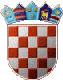 